PLATOS DE COMIDADibuja la comida que pones en cada plato.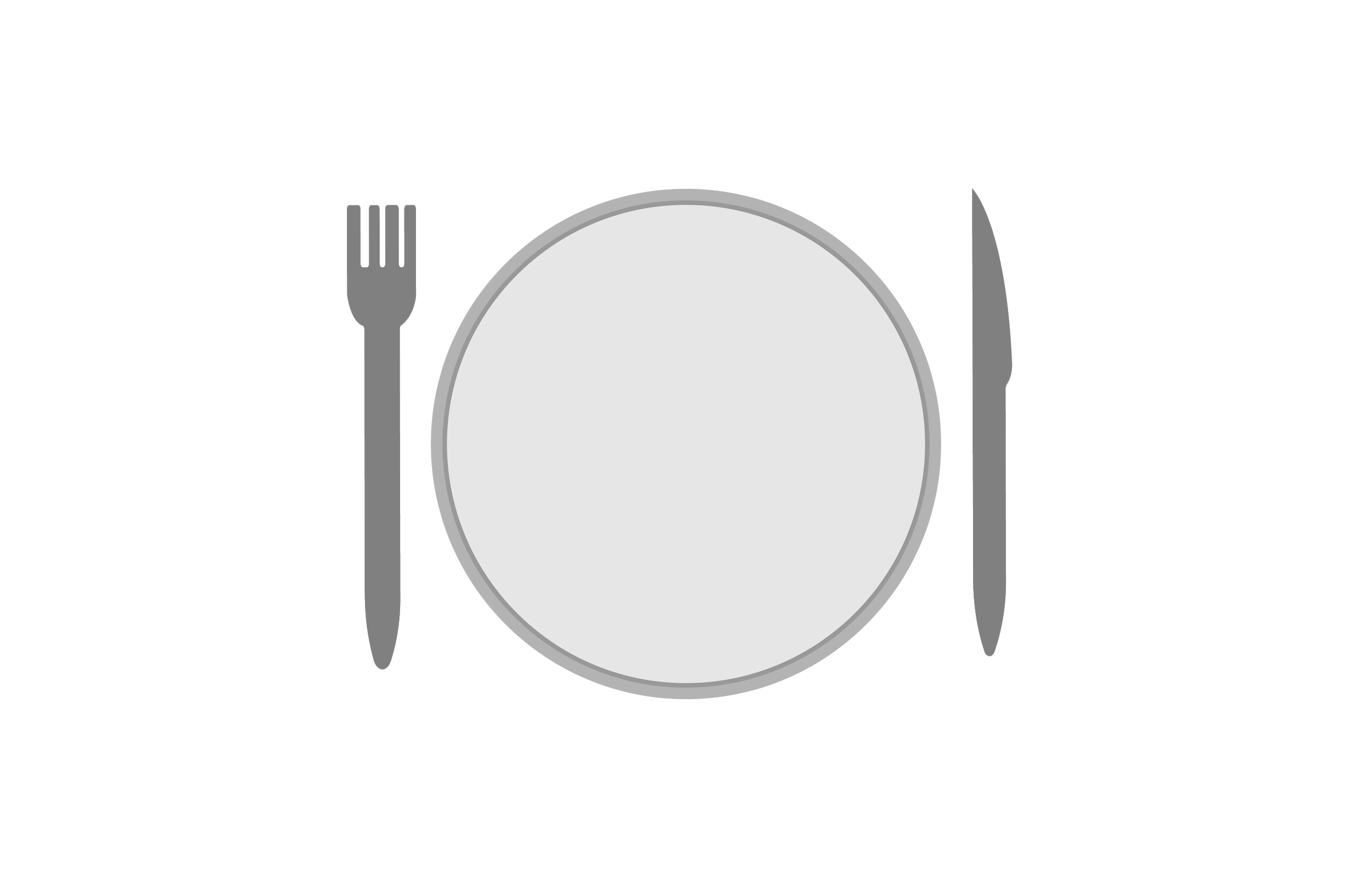 ¿Qué has puesto en cada plato y por qué?